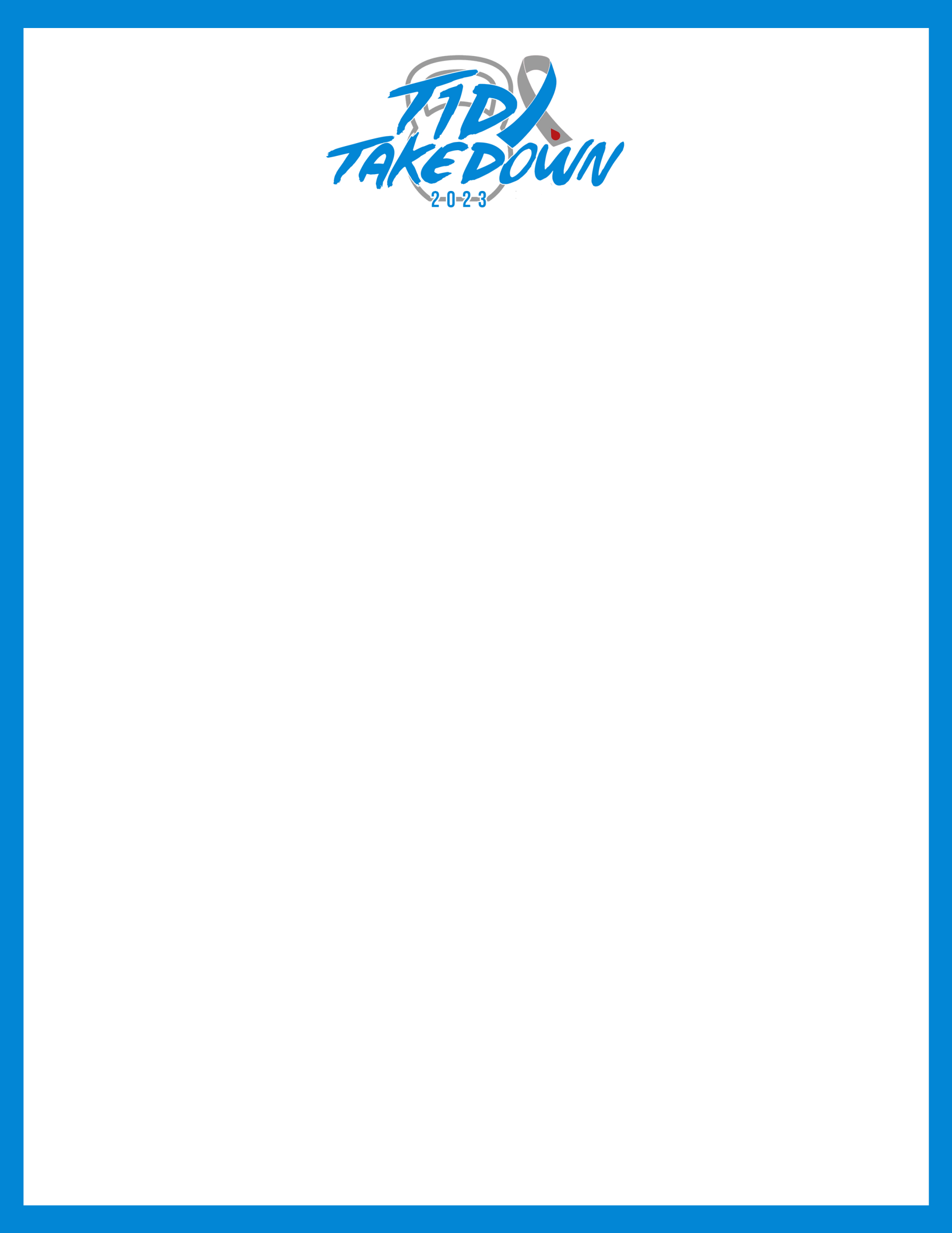 This November, I’m taking part in my gym, INSERT GYM NAME’s efforts to help combat the costs of living with Type 1 Diabetes – an auto-immune disorder with no known cause and no known cure.  Our gym will be working out to benefit Diabetes Will’s Way on November 4th, a 501c3 organization that assists families and young adults that struggle to afford the costs associated with T1D through emergency medical and medical equipment grants.I’m writing to ask for your support as I workout to take down those costs this November 4th!Even with insurance, T1D medical supplies can still cost hundreds of dollars out of pocket with incredibly high deductibles.  Supplies include continuous glucose monitors and insulin pumps that help those with T1D constantly monitor and regulate their blood sugar levels in order to continue leading normal lives.  IF YOU HAVE A PERSONAL T1D STORY, YOU CAN INSERT IT HERE  Donations can be made through the following channels:Type1Takedown.com/donate__Diabeteswillsway.com/donate(Please note my name and Type 1 Takedown on the form)__If you prefer, you can mail a check to the address below:(Please note my name and Type 1 Takedown)Diabetes Will’s Way275 Medical Dr. #757Carmel, IN 46082The Type 1 Takedown began in 2020 and I’m excited to workout with my community to help tackle a great cause.  Thank you for your support!  Please visit Type1Takedown.com or DiabetesWillsWay.com for more information on the event or BeyondType1.org/Type-1-Diabetes to learn more about T1D.Sincerely, YOUR NAME